Publicado en Barcelona el 09/12/2019 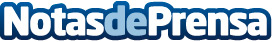 AleaSoft: Los precios de los mercados vuelven a subir al bajar las temperaturas y la producción eólicaLa producción solar ha subido esta semana en la mayoría de los mercados europeos. En cambio, la producción eólica ha bajado en gran parte del continente. Las temperaturas han vuelto a bajar lo que ha propiciado el aumento de la demanda. En este contexto de mayor demanda y menor eólica los precios han vuelto a subir. Al finalizar la semana, el precio promedio semanal será más alto que el de la semana pasada excepto en los Países Bajos y Alemania donde se espera una alta producción eólica el fin de semanaDatos de contacto:Alejandro Delgado900 10 21 61Nota de prensa publicada en: https://www.notasdeprensa.es/aleasoft-los-precios-de-los-mercados-vuelven-a Categorias: Internacional Nacional Sector Energético http://www.notasdeprensa.es